Príloha č.  2 – Rozsah a špecifikácia predmetu zákazkyROZSAH A ŠPECIFIKÁCIA PREDMETU ZÁKAZKYNázov zákazky: Zariadenie k projektu „Farming“Učebňa výpočtovej techniky:18 kusov počítačov ALL IN ONE, 1 kus výkonnejšieho počítača ALL IN ONE,  1 kus herného notebooku, 1 kus interaktívnej tabule, 360 zvuk aj obraz, 1 kus tlačiarne, 1 kus stolového mikrofónu, 4 kusy monitorov, 1 kus okuliarov pre virtuálnu realitu,  1 kus serveruVybavenie techniky do učebne ITPočet kusovFotodokumentácia                                         (ilustračné foto)Stolový počítač ALL IN ONE(AIO).    Min. procer Intell Core i5, display 23" FHD, Pamäť 8GB,  Windows 10, USB konektor, HDMI kontektor,                  spolu s myšou a klávesnicou, Wi-Fi, Bluethooth                18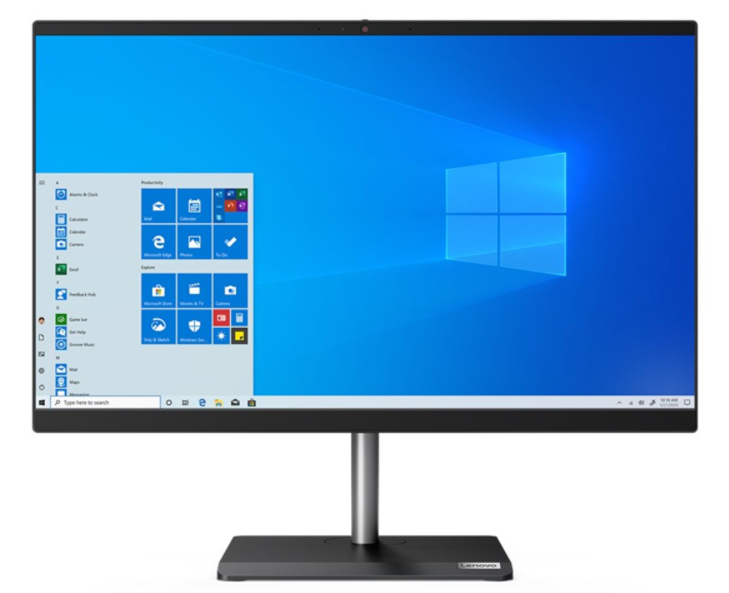 Stolový počítač ALL IN ONE(AIO).    Min. procer Intell Core i5, display 23" FHD, Pamäť 16GB,  Windows 10, USB port, HDMI kontektor,                             spolu s myšou a klávesnicou, Wi-Fi, Bluethooth                          1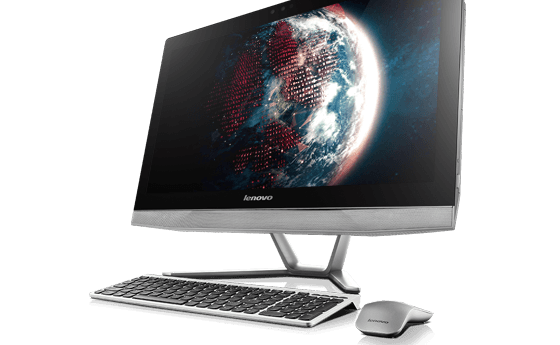 Herný Notebook, min. RAM 16GB, display 15,6", Windows 10, USB port, HDMI konektor, SSD 1000GB, numerická klávesnica,  Wi-Fi, Bluethooth,     1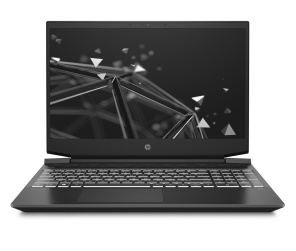 Interaktívna tabuľa, min. uhlopriečka 75",  USB port, Video, Audio, HMDI, 1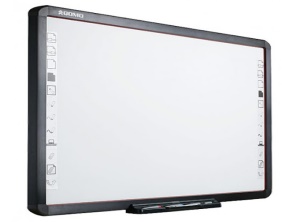 360 kamera, Mikrofón, Video, USB, FULL HD,  min. Windows 8, 1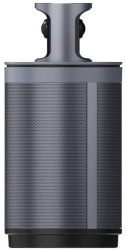 Multifunkčná tlačiareň, laserová, čierno-biela tlač, obojstranná tlač, skenovanie, kopírovanie, pripojenie min. USB, Wi-Fi, 1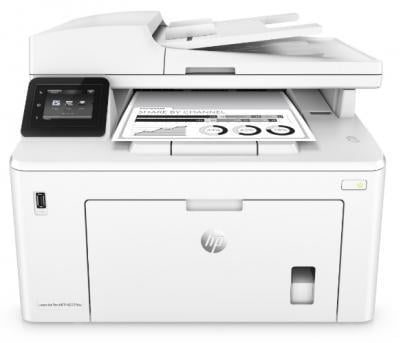 Mikrofón, možnosť pripojenia k PC, telefón, Bluethooth, dosah min. 20metrov, širokopásmový zvuk1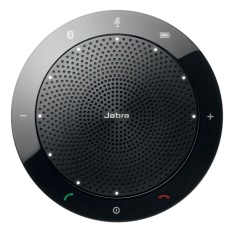 Monitor, min. 23", FULL HD rozlíšenie,  HDMI kábel, napájací kábel4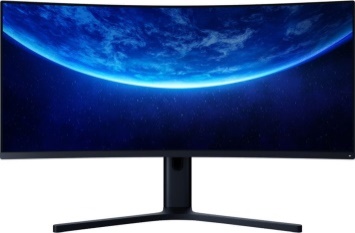 Okuliare na virtuálnu realitu, min. Bluetooth, Wi-Fi, USB port, 1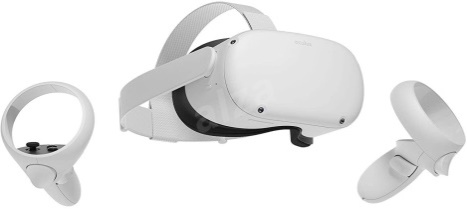 Server min. Intel UHD Graphics P630, RAM 16GB DDR4, SSD 240GB, 3 x USB porty 1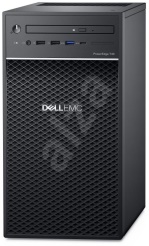 